 V Brně dne: 10.9.2021Soural Computer,s.r.o.Jírova 2894/10628 00 Brno Objednáváme u Vás Objednáváme u Vás 17 ks Ozobot Bit - bílý. Celková cena nesmí přesáhnout částku  60.000,-  Kč.Vyřizuje: Mgr. Stanislav Cikalo	Děkujeme za vyřízení a jsme s pozdravem.                                                                                                            RNDr. Josef  Novák                                                                                                                ředitel školyNejsme plátci DPH.       Příkazce:    10.9.2021   ……………………………..……………..Správce rozpočtu:  :   10.9.2021   ……………………………………………..Zdůvodnění výběru dodavatele *:A – nejlevnější – porovnány 3 nabídky : 1 ……………………………….                                                                             2………………………………..                                                                     3 ……………………………….B – nejbližšíC – jediný dodavatel D – jiný důvod :* Nehodící se škrtněte                
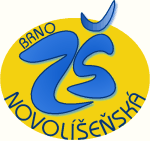 		Základní škola, Brno, Novolíšeňská 10, příspěvková organizace628 00 Brno		Základní škola, Brno, Novolíšeňská 10, příspěvková organizace628 00 Brno		Základní škola, Brno, Novolíšeňská 10, příspěvková organizace628 00 BrnoIČO 48512401      www.zsnovolisenska.cz                  č.ú.: 27-5822880257/0100                            e-mail: skola@zsnovolisenska.cztel.: 515 919 711id: 9y7mjzj	id: 9y7mjzjObjednávka  č.: 83/2021/Cik.